Saddle Brook Mayor’s Youth Group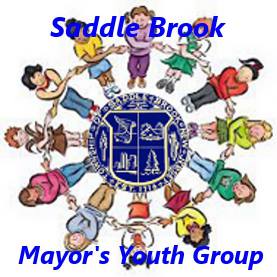 Meeting Agenda 10/23/2021Call Meeting to OrderPledge of Allegiance Old BusinessUpcoming Youth Group EventsSenior Halloween Party – Tuesday, October 26th from 6-9pm at VFWAddress: 44 Market StreetWe will help serve beverages to seniors in attendanceFeel free to wear your costumes! Halloween Decorating ContestContest will end on Wednesday, October 27th Members will be visiting each house and scoring them between October 27th and October 30th. Submit choices for winners to cgenuario@saddlebrooknj.gov or saddlebrookmyg@gmail.comWinners will be announced on Saturday, October 30th along with photos on Facebook page. Trunk or TreatWhen: Saturday, October 30th from 12-2pm (rain date is October 31st) Where: Parking lot of new municipal complex, 55 Mayhill StreetMembers are asked to arrive at 11:30am. New BusinessAdjourn Meeting